Cuarto Domingo de Cuaresma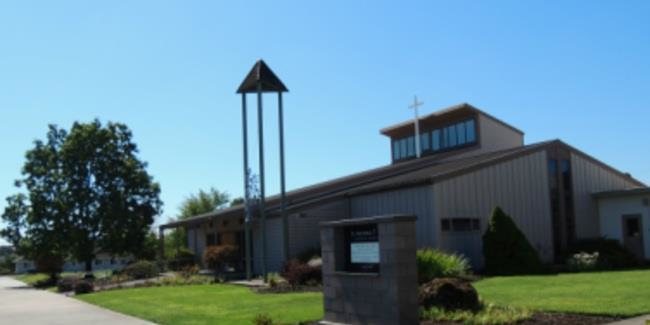 Teléfono 503-397-0148 • Fax 503-366-3870                                                                                                stfred@comcast.net https://stfredericchurch.org                                                                                                              HORAS de OFICINA martes—viernes (esporádicamente)Cuando Jesús pasó vio a un hombre ciego desde el nacimiento... escupió en el suelo e hizo arcilla con la saliva, y le untaba la arcilla en los ojos, y le dijo: "Ve a lavarte en la piscina de Siloam", lo que significa Enviado. Así que fue y se lavó, y volvió capaz de ver. Juan 9:1, 6–7 ¿Quién era ese hombre? Curiosamente, no tiene nombre. Sólo se le conoce como el "hombre ciego desde su nacimiento". Esto es significativo en el Evangelio de Juan porque la falta de un nombre también se ve, por ejemplo, en la historia de "la mujer en el pozo". El hecho de que no haya nombre indica que deberíamos vernos a nosotros mismos en esta historia. La "ceguera" es nuestra incapacidad para ver la mano de Dios en el trabajo que nos rodea. Luchamos por ver los milagros diarios de la gracia de Dios vivos en nuestra vida y vivos en la vida de los demás. Así que lo primero que debemos hacer con esta Escritura es esforzarnos por ver nuestra falta de visión. Debemos esforzarnos por darnos cuenta de que tan a menudo no vemos a Dios en el trabajo. Esta realización nos inspirará a desear una sanación espiritual. Nos invitará a querer ver a Dios en el trabajo. La buena noticia es, obviamente, que Jesús curó a este hombre, ya que Él nos cura voluntariamente. Restaurar la vista es fácil para Jesús. Así que la primera oración que debemos orar como resultado de esta historia es simplemente: "¡Señor, quiero ver!" La humilde realización de nuestra ceguera invitará a la gracia de Dios a trabajar. Y si no reconocemos humildemente nuestra ceguera, no estaremos en condiciones de buscar la curación. La forma en que cura a este hombre también es significativa. Él usa su propio escupitajo para hacer barro y mancharlo en los ojos de este hombre, que no es inmediatamente tan atractivo. Pero nos revela algo bastante significativo. A saber, revela el hecho de que Jesús puede utilizar algo excepcionalmente ordinario como fuente de Su gracia divina! Si miramos esto de una manera simbólica podemos llegar a algunas conclusiones profundas. Con demasiada frecuencia buscamos la acción de Dios en lo extraordinario. Pero Él tan a menudo está presente para nosotros en lo que es ordinario. Tal vez estemos tentados a pensar que Dios sólo obra Su gracia a través de actos heroicos de amor o sacrificio. Tal vez estamos tentados a pensar que Dios no es capaz de utilizar nuestras actividades ordinarias diarias para realizar Sus milagros. Pero esto no es cierto. Son precisamente aquellas acciones ordinarias de la vida donde Dios está presente. Él está presente mientras lava los platos, haciendo tareas, llevando a un niño a la escuela, jugando un juego con un miembro de la familia, llevando a cabo una conversación casual u ofreciendo una mano amiga. De hecho, cuanto más ordinaria sea la actividad, más debemos esforzarnos por ver a Dios en el trabajo. Y cuando lo "veamos" en el trabajo en las actividades ordinarias de la vida, seremos sanados de nuestra ceguera espiritual. Reflexiona, hoy, sobre este acto de Jesús y deja que nuestro Señor frote Su saliva y suciedad en tus ojos. Permítele que te dé el don de la vista espiritual. Y a medida que empieces a ver Su presencia en tu vida, te sorprenderás de la belleza que contemplas. Derechos de autor © 2020 Mi vida católica! Inc. Todos los derechos reservados. Se utiliza con permiso. www.mycatholic.life Copyright © 2020. Todos los derechos reservados.Enfermos o Muerte llamar a Sally                                        503‐380‐9085                           Vincent de Paul                                      888‐375‐6074Estaciones de la Cruz — Viernes durante la Cuaresma a las 6:00 p.m. en el salón Buccini.De Nuestro Pastor                        Estimados feligreses,                                    Aquí hay un recordatorio sobre velas para la celebración de la Eucaristía del Manual Litúrgico Arquidiocesano, Arquidiócesis de Portland en Oregón:    1.24.1 Las velas, que se requieren a lo sumo celebración litúrgica por reverencia y debido a la festividad de la celebración, deben colocarse adecuadamente en o alrededor del altar de una manera que respete la tradición. Las velas para uso litúrgico deben estar hechas de cera. Para salvaguardar la autenticidad y el simbolismo completo de la luz, las luces eléctricas no están permitidas como sustituto de las velas170             Si has estado siguiendo las estadísticas de Covid-19, has notado que el número de casos en todo el país y en Oregón cae constantemente. ¡Alabado sea el Señor! ¡Pero no celebraremos ladesaparición de este virus prematuramente! Actualmente el condado de Columbia está haciendo peor que los condados circundantes. Continuamos con todas las directrices de saneamiento, ventilación, distanciamiento y máscara para asegurar la seguridad de todos. Si usted está en una categoría de alto riesgo, no se sienta culpable por faltar a misa, ya que el arzobispo Sample no ha levantado la dispensa para la asistencia. Al mismo tiempo, para aquellos con menores riesgos para la salud que han estado en la valla sobre regresar a la iglesia, ahora es el momento perfecto para discernir si es hora de volver. Te hemos echado de menos, y esperamos verte en persona otra vez. Suyo en Cristo, P. Marandu Grupo Juvenil                                                                                                                                                                             Grupo Juvenil se lleva a cabo en persona, con distanciamiento físico, en Buccini Hall de 6:45 p.m. a 8:30 p.m.                                                                     Marzo 14- Porque decirle mis pecados al sacerdote?                             Marzo 21- Como ayuda Dios cuando hay dolor?                                    Marzo 28- Quien es el Espiritu Santo?                                                             Abril 4- Pascua                                            Abril 11- Que hace el Espiritu Santo por mi? ¿CÓMO REACCIONARÍAS si tu hijo dijera que quiere ser Sacerdote? A. Le preguntaría si se ha vuelto loco, y le recordaría que debemos tener en cuenta lo que otros podrían pensar. B. Le pediría que lo pensara mucho y que tuviera un título universitario primero. C. Me daría una de las mayores alegrías de mi vida, y lo apoyaría plenamente?Lecturas semanales (15 de marzo—21 de marzo) Lunes: Isaías 65:17‐21; Salmos 30: 2 y 4, 5‐6, 11‐12a y 13b; Juan 4: 43‐54 Martes: Ezequiel 47: 1‐9, 12; Salmos 46: 2‐3, 5‐6, 8‐9; Juan 5: 1 ‐16 Miércoles: Isaías 49:8‐15; Salmos 145: 8‐9, 13cd‐14, 17‐18; Juan 5: 17‐30 Jueves: Éxodo 32:7‐14; Salmos 106: 19‐20, 21‐22, 23; Juan 5: 31‐47 Viernes: Segundo Samuel 7: 4‐5a, 12‐14a, 16; Salmos 89: 2‐3, 4‐ 5, 27 y 29; Romanos 4: 13, 16‐18, 22; Mateo 1: 16, 18‐21, 24a o Lucas 2: 41‐51a Sábado: Jeremías 11:18‐20; Salmos 7: 2‐3, 9bc‐10, 11‐12; Juan 7: 40‐53 Domingo: Jeremías 31:31‐34; Salmos 51: 3‐4, 12‐13, 14‐15 (12a); Hebreos 5: 7‐9; Juan 12: 20‐33¡PROVEEDOR DE LA SEMANA!     KNIGHTS OF COLUMBUS #3302por poner un anuncio en nuestro boletín. 